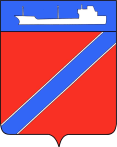 Совет Туапсинского городского поселенияТуапсинского районаР Е Ш Е Н И Еот 5 августа 2020 года                                                                      № 37.14г. ТуапсеО согласовании администрации Туапсинского городского поселения Туапсинского района передачи в безвозмездное временное пользование муниципальному казенному учреждению «Молодежный центр Туапсинского района» недвижимого имущества, находящегося в муниципальной собственности Туапсинского городского поселения В соответствии с Федеральными законами от 06 октября 2003 года             № 131-ФЗ «Об общих принципах организации местного самоуправления в Российской Федерации», от 26 июля 2006 года № 135-ФЗ «О защите конкуренции», решением Совета Туапсинского городского поселения Туапсинского района от 03 сентября 2014 года № 28.4 «Об утверждении Положения о порядке управления и распоряжения объектами муниципальной собственности Туапсинского городского поселения Туапсинского района», Уставом Туапсинского городского поселения Туапсинского района, на основании обращения  руководителя муниципального казенного учреждения «Молодежный центр Туапсинского района» о передаче недвижимого имущества, находящегося в муниципальной собственности Туапсинского городского поселения Туапсинского района, в безвозмездное временное пользование муниципальному казенному учреждению «Молодежный центр Туапсинского района», Совет Туапсинского городского поселения Туапсинского района РЕШИЛ:1. Согласовать администрации Туапсинского городского поселения Туапсинского района передачу в безвозмездное временное пользование муниципальному казенном учреждению «Молодежный центр Туапсинского района» сроком на пять лет объекта недвижимого имущества, находящегося в муниципальной собственности Туапсинского городского поселения - нежилое помещение, состоящих из комнат № 101, 109, 110, 111, назначение: нежилое, площадью: 99  кв.м., от здания Дворца культуры, общей площадью 4152 кв.м., литер А, этажность: цокольный, 1, 2, 3, адрес: Российская Федерация, Краснодарский край, г. Туапсе, ул. Октябрьской революции, дом № 2, для размещения муниципального казенного учреждения «Молодежный центр Туапсинского района».2. Контроль за выполнением настоящего решения возложить на комиссию по вопросам социально-экономического развития, имущественным и финансово-бюджетным отношениям, налогообложению, развитию малого и среднего предпринимательства.3. Настоящее решение вступает в силу со дня его принятия.Председатель СоветаТуапсинского городского поселения	    	                        В.В. СтародубцевГлава Туапсинского городского                                                 С.В. Бондаренкопоселения			